Publicado en  el 15/09/2016 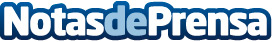 Més de 20.000 alumnes participaran en el Youth Mobile Festival al Mobile World Congress 2017Datos de contacto:Nota de prensa publicada en: https://www.notasdeprensa.es/mes-de-20-000-alumnes-participaran-en-el-youth_1 Categorias: Cataluña http://www.notasdeprensa.es